Hieronder staat ons logo. De naam Probus is beschermd door het Benelux-merkenbureau. Naam noch logo, noch enig onderdeel hiervan mogen door andere dan door Probus Nederland gecertificeerde Probusclubs gebruikt worden.U kunt het kopiëren: klik op het logo, daarna rechter muisknop indrukken en klikken op kopiëren. Vervolgens kunt u het in de door u gewenste grootte op uw eigen computer opslaan.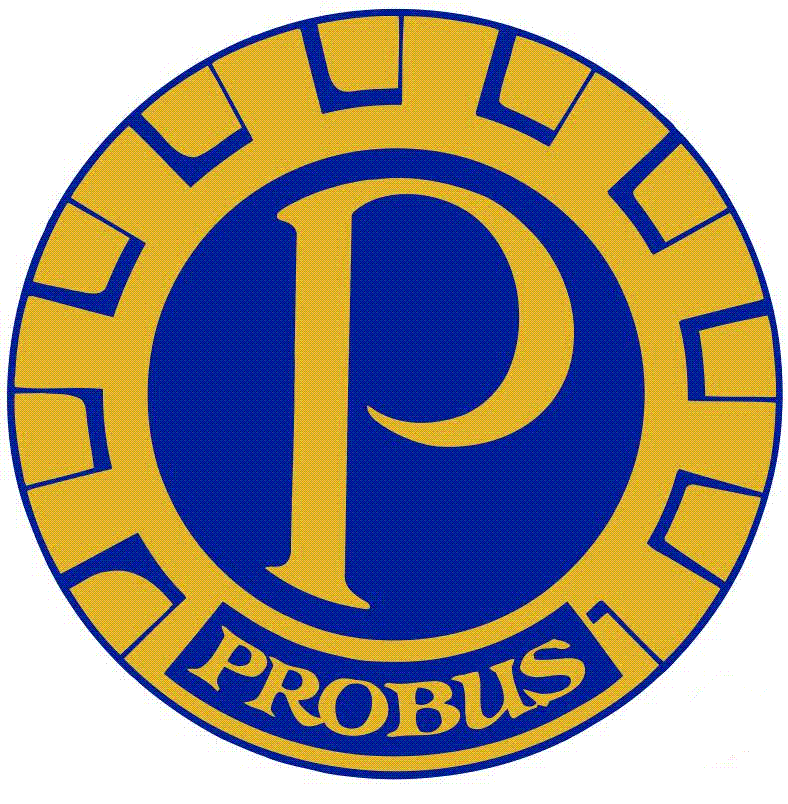 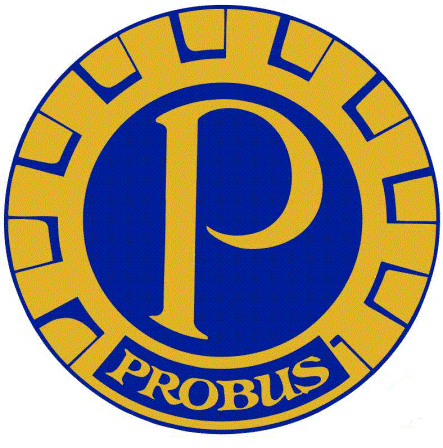 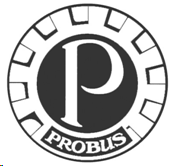 